В Невинномысске стартует первый этап акции «Сообщи, где торгуют смертью»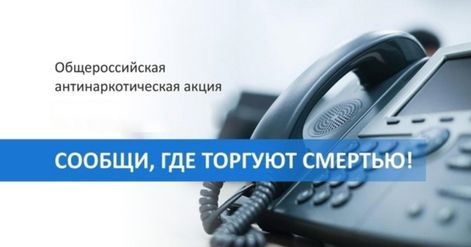 На территории года Невинномысска с 13 по 24 марта 2023 года проводится первый этап Всероссийской акции «Сообщи, где торгуют смертью».Акция проводится с привлечением органов исполнительной власти и органов местного самоуправления в целях взаимодействия общественности и правоохранительных органов в борьбе с незаконным оборотом наркотических средств и психотропных веществ, оказания квалифицированной помощи и консультаций по вопросам лечения и реабилитации наркозависимых лиц.Участники акции проведут рейды по возможным местам сбыта наркотических средств, а также профилактические беседы и лекции с учащимися образовательных учреждений, направленные на формирование у молодого поколения негативного отношения к запрещенным веществам.Обращения граждан по фактам совершения правонарушений в сфере незаконного оборота наркотических средств принимаются по номеру круглосуточной многоканальной линии — «02» (с мобильного — «102»), через телефон доверия и официальный интернет-сайт антинаркотической комиссии в Ставропольском крае (8-905-461-02-24, t.me/antinarkotik_sk ) и официальный интернет-сайт администрации г. Невинномысска (adm@nevadm.ru).